Comunicato stampa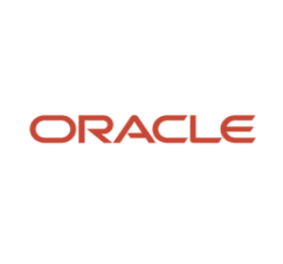 Oracle espande la propria offerta di cloud distribuito 
per favorire l'innovazione, ovunqueOracle Database@Azure, MySQL HeatWave Lakehouse su AWS e Oracle Alloy 
danno alle organizzazioni maggior flessibilità per implementare servizi cloud ovunque 

Oracle CloudWorld, Las Vegas (USA)/Milano, 26 settembre 2023 - Oracle continua a espandere l’offerta di cloud distribuito per soddisfare le diverse esigenze e la crescente domanda a livello globale di servizi Oracle Cloud Infrastructure (OCI). Tra le ultime novità presentate per il cloud distribuito di OCI, ci sono Oracle Database@Azure e MySQL HeatWave Lakehouse su AWS. Le imprese possono così ottenere maggior flessibilità per implementare servizi cloud ovunque, nel rispetto di requisiti di privacy e sovranità dei dati e di bassa latenza; inoltre, possono accedere a oltre 100 servizi cloud, per eseguire qualsiasi carico di lavoro. A riprova del successo della sua strategia di cloud distribuito, Oracle ha anche annunciato che l’adozione di Oracle Alloy da parte dei suoi partner è in aumento."Il cloud distribuito di OCI è progettato per offrire ai clienti la massima possibilità di scelta su come implementare servizi cloud senza sacrificare prestazioni, scalabilità e disponibilità", commenta Karan Batta, Senior Vice President di Oracle Cloud Infrastructure. "Il cloud moderno deve essere più distribuito e flessibile che mai. Con i servizi database Oracle in esecuzione su OCI e distribuiti nei data center Microsoft Azure, i clienti potranno beneficiare di maggiore flessibilità in fase di esecuzione dei carichi di lavoro".Oracle Database@Azure offre accesso diretto ai servizi Oracle Database in esecuzione su OCI in Microsoft AzureCon la recente introduzione di Oracle Database@Azure, i clienti potranno accedere direttamente ai servizi Oracle database in esecuzione su OCI e distribuiti nei data center Microsoft Azure. Oracle Database@Azure offre tutti i vantaggi a livello di prestazioni, scalabilità e disponibilità di Oracle Database su OCI. Questa combinazione offre ai clienti maggiore flessibilità in relazione all'esecuzione dei carichi di lavoro. Fornisce, inoltre, un ambiente semplificato che facilita l'acquisto e la gestione del cloud tra Oracle Database e Azure.MySQL HeatWave Lakehouse è ora disponibile su AWS Con l'aggiunta della funzionalità Lakehouse su MySQL HeatWave, i clienti AWS potranno eseguire l'elaborazione delle transazioni, l'analisi in tempo reale tra data warehouse e data lake e l'apprendimento automatico, il tutto in un unico servizio database in cloud. In questo modo è possibile sostituire cinque servizi AWS con uno, ridurre la complessità e ottenere il miglior rapporto prezzo/prestazioni in ambito analytics.Con HeatWave Lakehouse, i clienti AWS possono eseguire query su centinaia di terabyte di dati nello object storage Amazon S3 in una vasta gamma di formati di file - tra cui CSV, Parquet, Avro -  ed esportare da altri database senza copiare i dati S3 nel database. L'elaborazione delle query viene eseguita interamente nel motore HeatWave, e consente di sfruttare HeatWave per carichi di lavoro compatibili con MySQL e non. I clienti possono continuare a eseguire applicazioni su AWS senza modifiche e senza incorrere nei costi di data egress irragionevolmente alti applicati da AWS. Inoltre, è possibile eseguire AutoML su HeatWave Lakehouse, in modo da addestrare automaticamente i modelli di machine learning, eseguire inferenze ed explanation sui file archiviati su S3 ed effettuare vari tipi di analisi di machine learning dalla console interattiva di MySQL HeatWave. MySQL HeatWave Lakehouse su AWS è attualmente disponibile in forma limitata.Oracle Alloy aiuta i partner a generare nuove opportunità di business operando a livello locale
Oracle Alloy è ora disponibile a livello globale. Questa già premiata piattaforma di cloud infrastrutturale consente a service provider, system integrator, fornitori di software indipendenti (ISV) e ad altre organizzazioni di sfruttare opportunità di business senza pari e le nuove possibilità di crescita offerte dal cloud. Ad esempio, Nomura Research Institute, Ltd. (NRI), società giapponese leader globale nei servizi di consulenza e soluzioni finanziarie, ha scelto Alloy per assistere i suoi clienti nella transizione al cloud in modo più rapido e sicuro.Con Alloy, NRI farà crescere il proprio business cloud offrendo ai clienti l'accesso a oltre 100 servizi OCI. Grazie al set completo di servizi OCI presente nel suo data center, NRI sarà in grado di assistere la migrazione dei sistemi nel cloud con funzionalità che rispettano tutte le esigenze di governance, conformità e sicurezza. Inoltre, Alloy consentirà ai clienti di NRI di integrare i propri sistemi con le principali applicazioni e servizi del cloud finanziario di NRI e di sfruttare una piattaforma cloud, allineando conformità e governance ai rigorosi requisiti dei clienti, tra cui governance finanziaria e sovranità digitale. NRI implementerà Oracle Alloy nei data center di Tokyo e Osaka. NRI stessa esegue tre delle sue applicazioni più critiche su OCI Dedicated Region: BESTWAY, T-STAR e THE STAR."Siamo state una delle prime organizzazioni ad adottare OCI Dedicated Region. L'esecuzione delle tre principali applicazioni finanziarie in una Dedicated Region di OCI ci ha consentito di accelerare la crescita aziendale. Ora siamo pronti per il passo successivo nel nostro percorso con Oracle per aiutare i nostri clienti a ottenere i vantaggi del cloud su OCI", dichiara Shigekazu Ohmoto, Senior Corporate Managing Director di Nomura Research Institute. "Con Oracle Alloy saremo in grado di fornire nuovi servizi cloud personalizzati e di aiutare i nostri clienti a migrare i propri sistemi in cloud e modernizzarli, utilizzando i servizi e la tecnologia OCI più recente, ad esempio l'intelligenza artificiale. Inoltre, potremo assisterli nell'integrazione dei sistemi con le nostre applicazioni SaaS. Oltre a favorire la nostra crescita, questo sistema contribuirà anche al successo dei nostri clienti".Informazioni sul cloud distribuito di OCIIl cloud distribuito di OCI offre ai clienti i vantaggi del cloud, con un maggiore controllo su residenza dei dati, localizzazione e autorità, anche su più cloud. Il cloud distribuito di OCI offre le seguenti opzioni.Multicloud: le funzionalità multicloud di OCI, come Oracle Database@Azure e MySQL HeatWave su AWS, consentono ai clienti di scegliere il miglior cloud provider per le applicazioni e i database.Cloud ibrido: OCI offre servizi cloud on-premise, presso il data-center del cliente, tramite Oracle Exadata Cloud@Customer e Compute Cloud@Customer e gestisce l'infrastruttura in oltre 60 paesi.Cloud pubblico: OCI gestisce 45 Cloud Region in 23 paesi, tra cui anche una Sovereign Cloud Region in Unione Europea, creata per soddisfare i requisiti di residenza e sovranità dei dati dell'UE.Cloud dedicato: OCI offre ai clienti le sue Dedicated Region per eseguire tutti i servizi cloud Oracle all'interno dei propri data-center, mentre Oracle Alloy consente ai partner di personalizzare i servizi cloud e l'esperienza del cliente. Oracle gestisce anche Cloud Region isolate governative per Stati Uniti, Regno Unito e Australia e Cloud Region isolate per la sicurezza nazionale negli Stati Uniti.Risorse aggiuntiveMaggiori informazioni su Oracle Cloud InfrastructureMaggiori informazioni su Oracle Database@AzureMaggiori informazioni su Oracle AlloyMaggiori informazioni su MySQL HeatWave Lakehouse su Amazon Web Services (AWS)#Informazioni su Oracle
Oracle offre suite di applicazioni integrate, oltre a un'infrastruttura sicura e autonoma, in Oracle Cloud. Per ulteriori informazioni su Oracle (NYSE: ORCL), visita il nostro sito  oracle.com.Informazioni su Oracle CloudWorld
Oracle CloudWorld è il più grande evento globale dedicato a clienti e partner di Oracle, per conoscere gli insight utili per affrontare le sfide aziendali più complesse, sviluppare competenze, conoscenze e connessioni e scoprire di più sulla infrastrutture cloud di Oracle, su database, applicazioni e strumenti per gli sviluppatori, tra cui Java, direttamente dalle persone che le creano e le utilizzano. Per la registrazione, gli interventi dal vivo, i dettagli delle sessioni, le notizie e altro ancora: https://www.oracle.com/cloudworld/ o https://www.oracle.com/news/ Dichiarazione di non responsabilità per futuri prodottiLe informazioni [riportate sopra] hanno lo scopo di illustrare la nostra direzione per quanto riguarda i prodotti in modo generale. Hanno esclusivamente scopo informativo e non possono essere incorporate in alcun contratto. Non rappresentano alcun impegno a fornire materiale, codice o funzionalità e non dovrebbero essere utilizzate per prendere decisioni di acquisto. Lo sviluppo, il rilascio, le tempistiche e i prezzi di tutte le funzioni o funzionalità descritte per i prodotti Oracle possono cambiare e rimangono a esclusiva discrezione di Oracle Corporation.Dichiarazione di non responsabilità per le dichiarazioni previsionaliLe affermazioni presenti in questo articolo relative ai piani futuri, alle aspettative, alle opinioni e alle intenzioni di Oracle sono dichiarazioni previsionali e sono pertanto soggette a rischi materiali e incertezze. Molti fattori potrebbero influenzare le aspettative attuali e i risultati effettivi di Oracle e potrebbero determinare sostanziali differenze nei risultati reali. Una discussione su questi fattori e altri rischi che influiscono sul business di Oracle è contenuta nella documentazione presentata da Oracle alla Securities and Exchange Commission (SEC), inclusi i report più recenti di Oracle sul Form 10-K e sul Form 10-Q nella sezione "Fattori di rischio". Questi documenti sono disponibili sul sito Web della SEC o quello di Oracle all'indirizzo http://www.oracle.com/investor. Tutte le informazioni presenti in questo articolo sono aggiornate al 19 settembre 2023 e Oracle non si assume l'obbligo di aggiornare le dichiarazioni fatte alla luce di nuove informazioni o di eventi futuri.###Contatti per i media
Simona Menghini, ORACLE Italia: cell. 342-6989617 simona.menghini@oracle.com
Prima Pagina Comunicazione: Caterina Ferrara, Viviana Viviani, Ivonne Carpinelli - 0291339.811
team.oracle@primapagina.it